Lesson 18: Bases and ExponentsLet’s rewrite expressions using the property .18.1: Math Talk: Different BasesDecide if each expression is equal to .18.2: What’s the Factor?Refer to the first table.Predict the value in steps 4, 5, and 6.By what factor does the value change . . .from step 1 to step 4?from step 3 to step 6?Conjecture about the factor from step 7 to step 10.By what factor does the value change . . .from step 0 to step 5?from step 1 to step 6?Conjecture about the factor from step 10 to step 15.Refer to the second table.Predict the value in steps 4, 5, and 6.By what factor does the value change . . .from step 1 to step 3?from step 3 to step 5?Conjecture about the factor from step 10 to step 12.By what factor does the value change . . .from step 0 to step 3?from step 2 to step 5?Conjecture about the factor from step 10 to step 13.Refer to the third table.Predict the value in steps 4, 5, and 6.By what factor does the value change . . .from step 1 to step 3?from step 3 to step 5?Conjecture about the factor from step 10 to step 12.By what factor does the value change . . .from step 0 to step 3?from step 2 to step 5?Conjecture about the factor from step 10 to step 13.18.3: Rewriting ExpressionsFor each given expression, decide what to write in the box to create equal expressions.Write at least 3 new expressions that are equal to .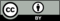 © CC BY 2019 by Illustrative Mathematics®step0123456value103090270expressionstep0123456value361224expressionstep0123456value2,0481,024512expressiongiven expressionequal expression 1equal expression 2